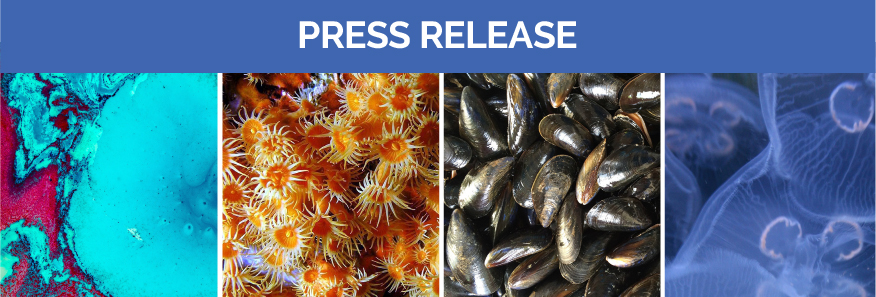 Este evento permite não só discutir sobre o futuro das infraestruturas da Europa, mas também alargar as relações dos investigadores com os decisores políticos, que muito têm contribuído com dados científicos para melhorar a tomada de decisões, acrescenta Nicolas Pade.Faro, 18 de janeiro de 2021Sobre os Oradores da Conferência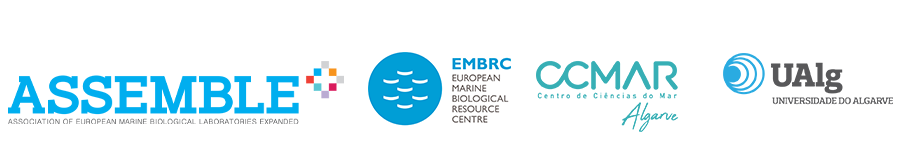 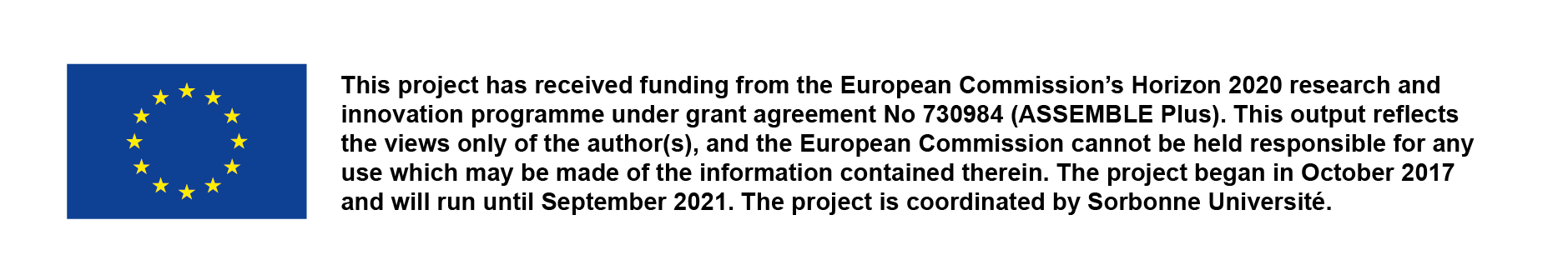 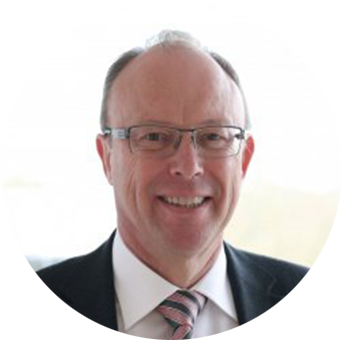 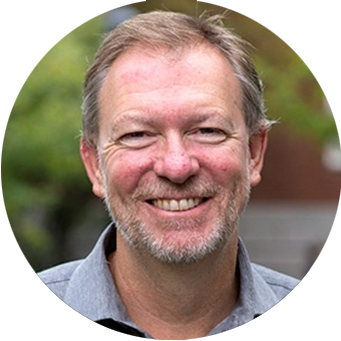 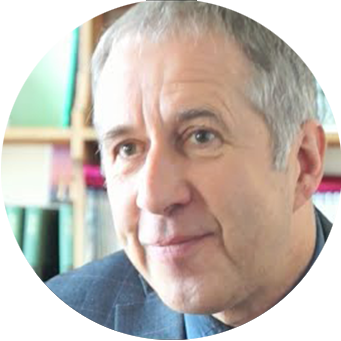 RUDOLF AMANN    max-Planck-Institut für Marine Mikrobiologie, AlemanhaCHRIS BOWLERInstitut de Biologie de l’Ecole Normale Supérieure, FrançaCOLIN BROWNLEEMarine Biological Association, UK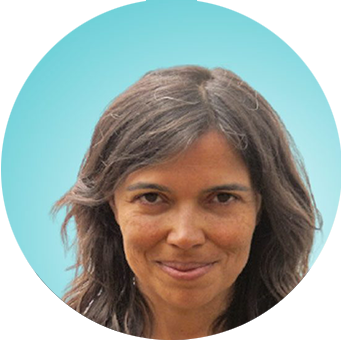 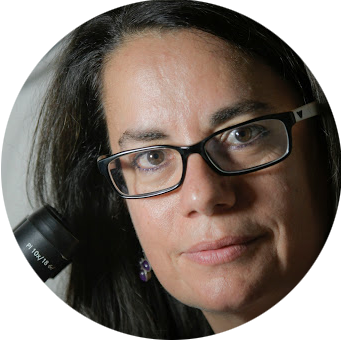 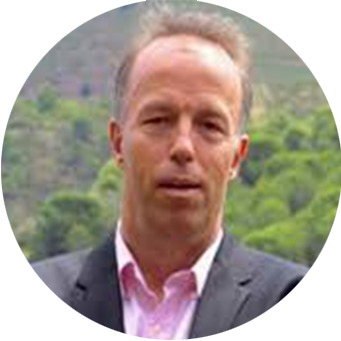          ESTER SERRÃO Centro de       Ciências do Mar do Algarve, PortugalMARIA INA ARNONEStazione Zoologica Anton Dohrn, ItáliaVINCENT LAUDETOkinawa Institute of Science and Technology Graduate University, Japão